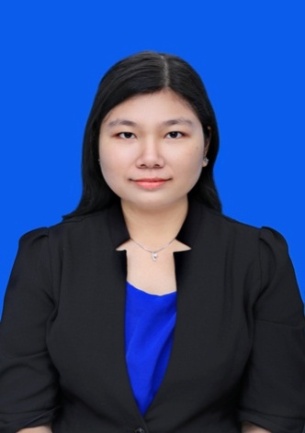 Lea Sri Ulina23 years oldTangerang, 15 October 1992Jalan Danau Limboto Raya No. 28 Perumnas 3 KarawaciTangerang, Indonesia087884229085lea.sriulina92@gmail.comProfileA hard working, willing to learn and fast learner person. Interested on having new experiences, such as communicating with people, learning new language, and meeting new culture. Detail oriented and fast on working. Used to work under deadline and pressure. Able to work in team or individually. Good interpersonal and communication skill.A hard working, willing to learn and fast learner person. Interested on having new experiences, such as communicating with people, learning new language, and meeting new culture. Detail oriented and fast on working. Used to work under deadline and pressure. Able to work in team or individually. Good interpersonal and communication skill.A hard working, willing to learn and fast learner person. Interested on having new experiences, such as communicating with people, learning new language, and meeting new culture. Detail oriented and fast on working. Used to work under deadline and pressure. Able to work in team or individually. Good interpersonal and communication skill.A hard working, willing to learn and fast learner person. Interested on having new experiences, such as communicating with people, learning new language, and meeting new culture. Detail oriented and fast on working. Used to work under deadline and pressure. Able to work in team or individually. Good interpersonal and communication skill.A hard working, willing to learn and fast learner person. Interested on having new experiences, such as communicating with people, learning new language, and meeting new culture. Detail oriented and fast on working. Used to work under deadline and pressure. Able to work in team or individually. Good interpersonal and communication skill.A hard working, willing to learn and fast learner person. Interested on having new experiences, such as communicating with people, learning new language, and meeting new culture. Detail oriented and fast on working. Used to work under deadline and pressure. Able to work in team or individually. Good interpersonal and communication skill.EducationUniversitas Gadjah Mada, Yogyakarta, Indonesia (2010-2014)Bachelor in English LiteratureGraduated with 3.49 GPAUniversitas Gadjah Mada, Yogyakarta, Indonesia (2010-2014)Bachelor in English LiteratureGraduated with 3.49 GPAUniversitas Gadjah Mada, Yogyakarta, Indonesia (2010-2014)Bachelor in English LiteratureGraduated with 3.49 GPAUniversitas Gadjah Mada, Yogyakarta, Indonesia (2010-2014)Bachelor in English LiteratureGraduated with 3.49 GPAUniversitas Gadjah Mada, Yogyakarta, Indonesia (2010-2014)Bachelor in English LiteratureGraduated with 3.49 GPAUniversitas Gadjah Mada, Yogyakarta, Indonesia (2010-2014)Bachelor in English LiteratureGraduated with 3.49 GPAExperiencesFreelance English-Indonesian Translator (2015-present)Freelance English-Indonesian Translator (2015-present)Freelance English-Indonesian Translator (2015-present)Freelance English-Indonesian Translator (2015-present)Freelance English-Indonesian Translator (2015-present)Freelance English-Indonesian Translator (2015-present)ExperiencesTranslating various topics of English document into IndonesianTranslating various topics of English document into IndonesianTranslating various topics of English document into IndonesianTranslating various topics of English document into IndonesianTranslating various topics of English document into IndonesianTranslating various topics of English document into IndonesianExperiencesEditing translated documentEditing translated documentEditing translated documentEditing translated documentEditing translated documentEditing translated documentExperiencesExperiencesFreelance English-Indonesian Translator (November 2013-present)Freelance English-Indonesian Translator (November 2013-present)Freelance English-Indonesian Translator (November 2013-present)Freelance English-Indonesian Translator (November 2013-present)Freelance English-Indonesian Translator (November 2013-present)Freelance English-Indonesian Translator (November 2013-present)ExperiencesSTAR Software Indonesia, Yogyakarta, IndonesiaSTAR Software Indonesia, Yogyakarta, IndonesiaSTAR Software Indonesia, Yogyakarta, IndonesiaSTAR Software Indonesia, Yogyakarta, IndonesiaSTAR Software Indonesia, Yogyakarta, IndonesiaSTAR Software Indonesia, Yogyakarta, IndonesiaExperiences● Translating car’s manual book● Translating car’s manual book● Translating car’s manual book● Translating car’s manual book● Translating car’s manual book● Translating car’s manual bookExperiences● Editing translated document● Editing translated document● Editing translated document● Editing translated document● Editing translated document● Editing translated documentExperiencesExperiencesCustomer Support Trainee (February 2015-May 2015)Customer Support Trainee (February 2015-May 2015)Customer Support Trainee (February 2015-May 2015)Customer Support Trainee (February 2015-May 2015)Customer Support Trainee (February 2015-May 2015)Customer Support Trainee (February 2015-May 2015)ExperiencesPT. Fasa Centra Artajaya (Fasapay), Yogyakarta, IndonesiaPT. Fasa Centra Artajaya (Fasapay), Yogyakarta, IndonesiaPT. Fasa Centra Artajaya (Fasapay), Yogyakarta, IndonesiaPT. Fasa Centra Artajaya (Fasapay), Yogyakarta, IndonesiaPT. Fasa Centra Artajaya (Fasapay), Yogyakarta, IndonesiaPT. Fasa Centra Artajaya (Fasapay), Yogyakarta, IndonesiaExperiences● Verifying customers’ national ID card, driver license, and passport● Verifying customers’ national ID card, driver license, and passport● Verifying customers’ national ID card, driver license, and passport● Verifying customers’ national ID card, driver license, and passport● Verifying customers’ national ID card, driver license, and passport● Verifying customers’ national ID card, driver license, and passportExperiences● Managing company’s social media daily posts● Managing company’s social media daily posts● Managing company’s social media daily posts● Managing company’s social media daily posts● Managing company’s social media daily posts● Managing company’s social media daily postsExperiences● Providing services on company’s social media● Providing services on company’s social media● Providing services on company’s social media● Providing services on company’s social media● Providing services on company’s social media● Providing services on company’s social mediaExperiencesExperiencesFreelance Content Writer (October 2013-November 2013)Freelance Content Writer (October 2013-November 2013)Freelance Content Writer (October 2013-November 2013)Freelance Content Writer (October 2013-November 2013)Freelance Content Writer (October 2013-November 2013)Freelance Content Writer (October 2013-November 2013)ExperiencesWriter ZoneExperiences● Writing English and Indonesian articles with minimum words and key words decided.● Writing English and Indonesian articles with minimum words and key words decided.● Writing English and Indonesian articles with minimum words and key words decided.● Writing English and Indonesian articles with minimum words and key words decided.● Writing English and Indonesian articles with minimum words and key words decided.● Writing English and Indonesian articles with minimum words and key words decided.ExperiencesExperiencesEnglish Tutor (September 2012-June 2013)English Tutor (September 2012-June 2013)English Tutor (September 2012-June 2013)English Tutor (September 2012-June 2013)English Tutor (September 2012-June 2013)English Tutor (September 2012-June 2013)ExperiencesEnglish Department of Universitas Gadjah Mada, Yogyakarta, IndonesiaEnglish Department of Universitas Gadjah Mada, Yogyakarta, IndonesiaEnglish Department of Universitas Gadjah Mada, Yogyakarta, IndonesiaEnglish Department of Universitas Gadjah Mada, Yogyakarta, IndonesiaEnglish Department of Universitas Gadjah Mada, Yogyakarta, IndonesiaEnglish Department of Universitas Gadjah Mada, Yogyakarta, IndonesiaExperiences● Teaching General English (Vocabulary) to first year university students● Teaching General English (Vocabulary) to first year university students● Teaching General English (Vocabulary) to first year university students● Teaching General English (Vocabulary) to first year university students● Teaching General English (Vocabulary) to first year university students● Teaching General English (Vocabulary) to first year university studentsExperiences● Evaluating students’ works and managing grades● Evaluating students’ works and managing grades● Evaluating students’ works and managing grades● Evaluating students’ works and managing grades● Evaluating students’ works and managing grades● Evaluating students’ works and managing gradesProfessional Development and Further Training2015PT. Fasa Centra Artajaya, Yogyakarta, IndonesiaCustomer Support Training (Verifying Customers’ ID, Managing company’s social media)PT. Fasa Centra Artajaya, Yogyakarta, IndonesiaCustomer Support Training (Verifying Customers’ ID, Managing company’s social media)PT. Fasa Centra Artajaya, Yogyakarta, IndonesiaCustomer Support Training (Verifying Customers’ ID, Managing company’s social media)PT. Fasa Centra Artajaya, Yogyakarta, IndonesiaCustomer Support Training (Verifying Customers’ ID, Managing company’s social media)PT. Fasa Centra Artajaya, Yogyakarta, IndonesiaCustomer Support Training (Verifying Customers’ ID, Managing company’s social media)Professional Development and Further Training2015Professional Development and Further Training2013STAR Software Indonesia, Yogyakarta, IndonesiaEnglish-Indonesian Translator Training (machine and car related)STAR Software Indonesia, Yogyakarta, IndonesiaEnglish-Indonesian Translator Training (machine and car related)STAR Software Indonesia, Yogyakarta, IndonesiaEnglish-Indonesian Translator Training (machine and car related)STAR Software Indonesia, Yogyakarta, IndonesiaEnglish-Indonesian Translator Training (machine and car related)STAR Software Indonesia, Yogyakarta, IndonesiaEnglish-Indonesian Translator Training (machine and car related)Professional Development and Further Training2013Software Translation TrainingSoftware Translation TrainingSoftware Translation TrainingSoftware Translation TrainingSoftware Translation TrainingProfessional Development and Further Training2013Other ExperiencesAdministration (January 2012-May 2015)Administration (January 2012-May 2015)Administration (January 2012-May 2015)Administration (January 2012-May 2015)Administration (January 2012-May 2015)Administration (January 2012-May 2015)Other ExperiencesKids Impact GBI Keluarga Allah Yogyakarta, IndonesiaProvide the administration paper for Sunday School every week and monthHelp the supervisor manage the attendance of children and the responses of Sunday preachingRecap the evaluation from the teachersProvide, organize and control document for many Kids’ eventsKids Impact GBI Keluarga Allah Yogyakarta, IndonesiaProvide the administration paper for Sunday School every week and monthHelp the supervisor manage the attendance of children and the responses of Sunday preachingRecap the evaluation from the teachersProvide, organize and control document for many Kids’ eventsKids Impact GBI Keluarga Allah Yogyakarta, IndonesiaProvide the administration paper for Sunday School every week and monthHelp the supervisor manage the attendance of children and the responses of Sunday preachingRecap the evaluation from the teachersProvide, organize and control document for many Kids’ eventsKids Impact GBI Keluarga Allah Yogyakarta, IndonesiaProvide the administration paper for Sunday School every week and monthHelp the supervisor manage the attendance of children and the responses of Sunday preachingRecap the evaluation from the teachersProvide, organize and control document for many Kids’ eventsKids Impact GBI Keluarga Allah Yogyakarta, IndonesiaProvide the administration paper for Sunday School every week and monthHelp the supervisor manage the attendance of children and the responses of Sunday preachingRecap the evaluation from the teachersProvide, organize and control document for many Kids’ eventsKids Impact GBI Keluarga Allah Yogyakarta, IndonesiaProvide the administration paper for Sunday School every week and monthHelp the supervisor manage the attendance of children and the responses of Sunday preachingRecap the evaluation from the teachersProvide, organize and control document for many Kids’ eventsOther ExperiencesOther ExperiencesCoordinator of Multimedia and EO (October 2011-May 2015)Coordinator of Multimedia and EO (October 2011-May 2015)Coordinator of Multimedia and EO (October 2011-May 2015)Coordinator of Multimedia and EO (October 2011-May 2015)Coordinator of Multimedia and EO (October 2011-May 2015)Coordinator of Multimedia and EO (October 2011-May 2015)Other ExperiencesKids Impact Multimedia and EO GBI-KA Yogyakarta, IndonesiaMaking schedule every month and coordinating the membersAssuring the services are going well every weekProviding and organizing the multimedia for services every weekTraining and following up new membersKids Impact Multimedia and EO GBI-KA Yogyakarta, IndonesiaMaking schedule every month and coordinating the membersAssuring the services are going well every weekProviding and organizing the multimedia for services every weekTraining and following up new membersKids Impact Multimedia and EO GBI-KA Yogyakarta, IndonesiaMaking schedule every month and coordinating the membersAssuring the services are going well every weekProviding and organizing the multimedia for services every weekTraining and following up new membersKids Impact Multimedia and EO GBI-KA Yogyakarta, IndonesiaMaking schedule every month and coordinating the membersAssuring the services are going well every weekProviding and organizing the multimedia for services every weekTraining and following up new membersKids Impact Multimedia and EO GBI-KA Yogyakarta, IndonesiaMaking schedule every month and coordinating the membersAssuring the services are going well every weekProviding and organizing the multimedia for services every weekTraining and following up new membersKids Impact Multimedia and EO GBI-KA Yogyakarta, IndonesiaMaking schedule every month and coordinating the membersAssuring the services are going well every weekProviding and organizing the multimedia for services every weekTraining and following up new membersOther ExperiencesOther ExperiencesEnglish Service for Kids (2013-2014)English Service for Kids (2013-2014)English Service for Kids (2013-2014)English Service for Kids (2013-2014)English Service for Kids (2013-2014)English Service for Kids (2013-2014)Other ExperiencesKids Impact GBI Keluarga Allah Yogyakarta, IndonesiaKids Impact GBI Keluarga Allah Yogyakarta, IndonesiaKids Impact GBI Keluarga Allah Yogyakarta, IndonesiaKids Impact GBI Keluarga Allah Yogyakarta, IndonesiaKids Impact GBI Keluarga Allah Yogyakarta, IndonesiaKids Impact GBI Keluarga Allah Yogyakarta, IndonesiaOther ExperiencesTeaching Sunday service material to kidsTranslating English material into IndonesianTeaching Sunday service material to kidsTranslating English material into IndonesianTeaching Sunday service material to kidsTranslating English material into IndonesianTeaching Sunday service material to kidsTranslating English material into IndonesianTeaching Sunday service material to kidsTranslating English material into IndonesianTeaching Sunday service material to kidsTranslating English material into IndonesianOther ExperiencesOther ExperiencesEnglish Days: Circus of Art (June 2012-November 2012)English Days: Circus of Art (June 2012-November 2012)English Days: Circus of Art (June 2012-November 2012)English Days: Circus of Art (June 2012-November 2012)English Days: Circus of Art (June 2012-November 2012)English Days: Circus of Art (June 2012-November 2012)Other ExperiencesEnglish Department Anniversary Project, Program Designer, Universitas Gadjah Mada, Yogyakarta, IndonesiaDesigned program and concept of the projectManaged the eventEnglish Department Anniversary Project, Program Designer, Universitas Gadjah Mada, Yogyakarta, IndonesiaDesigned program and concept of the projectManaged the eventEnglish Department Anniversary Project, Program Designer, Universitas Gadjah Mada, Yogyakarta, IndonesiaDesigned program and concept of the projectManaged the eventEnglish Department Anniversary Project, Program Designer, Universitas Gadjah Mada, Yogyakarta, IndonesiaDesigned program and concept of the projectManaged the eventEnglish Department Anniversary Project, Program Designer, Universitas Gadjah Mada, Yogyakarta, IndonesiaDesigned program and concept of the projectManaged the eventEnglish Department Anniversary Project, Program Designer, Universitas Gadjah Mada, Yogyakarta, IndonesiaDesigned program and concept of the projectManaged the eventOther ExperiencesOther ExperiencesEnsemble of Gamelan (12 April 2013)Ensemble of Gamelan (12 April 2013)Ensemble of Gamelan (12 April 2013)Ensemble of Gamelan (12 April 2013)Ensemble of Gamelan (12 April 2013)Ensemble of Gamelan (12 April 2013)Other ExperiencesUniversiti Teknologi PETRONAS, Perak, Malaysia.Performer (as a member of Pradangga Sastra Inggris (PRASASTI))Universiti Teknologi PETRONAS, Perak, Malaysia.Performer (as a member of Pradangga Sastra Inggris (PRASASTI))Universiti Teknologi PETRONAS, Perak, Malaysia.Performer (as a member of Pradangga Sastra Inggris (PRASASTI))Universiti Teknologi PETRONAS, Perak, Malaysia.Performer (as a member of Pradangga Sastra Inggris (PRASASTI))Universiti Teknologi PETRONAS, Perak, Malaysia.Performer (as a member of Pradangga Sastra Inggris (PRASASTI))Universiti Teknologi PETRONAS, Perak, Malaysia.Performer (as a member of Pradangga Sastra Inggris (PRASASTI))Other ExperiencesFestival of Colours of The World (FESCO) (13 April 2013)Festival of Colours of The World (FESCO) (13 April 2013)Festival of Colours of The World (FESCO) (13 April 2013)Festival of Colours of The World (FESCO) (13 April 2013)Festival of Colours of The World (FESCO) (13 April 2013)Festival of Colours of The World (FESCO) (13 April 2013)Other ExperiencesUniversiti Teknologi PETRONAS, Perak, Malaysia.Performer (as a member of Pradangga Sastra Inggris (PRASASTI))Universiti Teknologi PETRONAS, Perak, Malaysia.Performer (as a member of Pradangga Sastra Inggris (PRASASTI))Universiti Teknologi PETRONAS, Perak, Malaysia.Performer (as a member of Pradangga Sastra Inggris (PRASASTI))Universiti Teknologi PETRONAS, Perak, Malaysia.Performer (as a member of Pradangga Sastra Inggris (PRASASTI))Universiti Teknologi PETRONAS, Perak, Malaysia.Performer (as a member of Pradangga Sastra Inggris (PRASASTI))Universiti Teknologi PETRONAS, Perak, Malaysia.Performer (as a member of Pradangga Sastra Inggris (PRASASTI))Skills and QualitiesLanguagesSkills and Qualities Fluent in Indonesian Fluent in Indonesian Fluent in Indonesian Fluent in Indonesian Fluent in Indonesian Fluent in IndonesianSkills and Qualities Great command in English Great command in English Great command in English Great command in English Great command in English Great command in EnglishSkills and QualitiesSkills and QualitiesComputerSkills and Qualities  Proficient in Microsoft Words, PowerPoint, Excel  Proficient in Microsoft Words, PowerPoint, Excel  Proficient in Microsoft Words, PowerPoint, Excel  Proficient in Microsoft Words, PowerPoint, Excel  Proficient in Microsoft Words, PowerPoint, Excel  Proficient in Microsoft Words, PowerPoint, ExcelSkills and QualitiesSkilled in translation software such as SDL Trados, MemoQ, Xbench and Verifika.Skilled in translation software such as SDL Trados, MemoQ, Xbench and Verifika.Skilled in translation software such as SDL Trados, MemoQ, Xbench and Verifika.Skilled in translation software such as SDL Trados, MemoQ, Xbench and Verifika.Skilled in translation software such as SDL Trados, MemoQ, Xbench and Verifika.Skilled in translation software such as SDL Trados, MemoQ, Xbench and Verifika.Skills and QualitiesInternet (research and navigation)Internet (research and navigation)Internet (research and navigation)Internet (research and navigation)Internet (research and navigation)Internet (research and navigation)